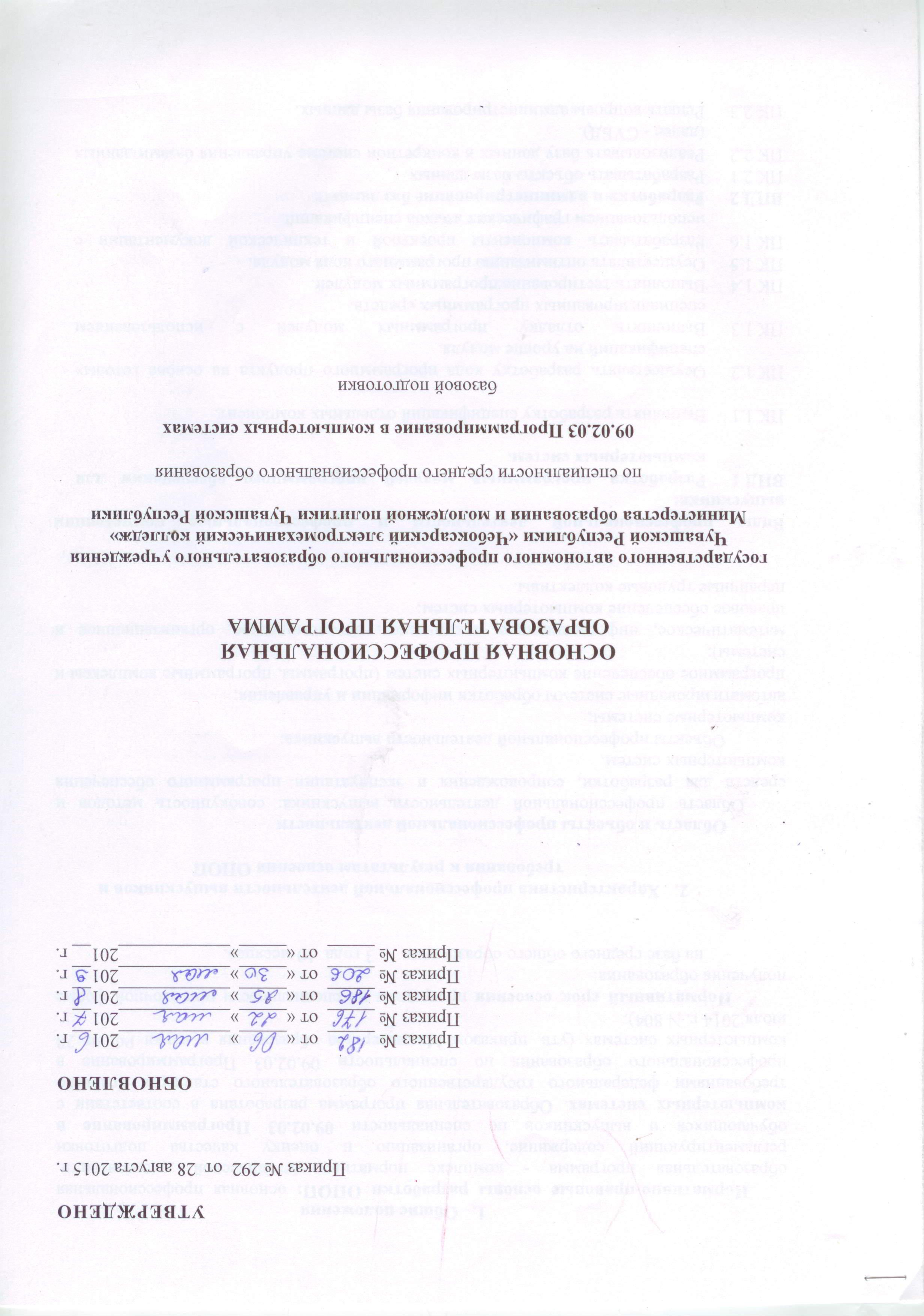 Общие положенияНормативно-правовые основы разработки ОПОП: основная профессиональная образовательная программа - комплекс нормативно-методической документации, регламентирующий содержание, организацию и оценку качества подготовки обучающихся и выпускников по специальности 09.02.03 Программирование в компьютерных системах. Образовательная программа разработана в соответствии с требованиями федерального государственного образовательного стандарта среднего профессионального образования по специальности 09.02.03 Программирование в компьютерных системах (утв. приказом Министерства образования и науки РФ от 28 июля 2014 г. N 804). Нормативный срок освоения программы по специальности при заочной форме получения образования:на базе среднего общего образования  –  3 года  10 месяцев.Характеристика профессиональной деятельности выпускников и требования к результатам освоения ОПОП Область и объекты профессиональной деятельности Область профессиональной деятельности выпускника: совокупность методов и средств для разработки, сопровождения и эксплуатации программного обеспечения компьютерных систем.             Объекты профессиональной деятельности выпускника:компьютерные системы;автоматизированные системы обработки информации и управления;программное обеспечение компьютерных систем (программы, программные комплексы и системы);математическое, информационное, техническое, эргономическое, организационное и правовое обеспечение компьютерных систем;первичные трудовые коллективы.Виды профессиональной деятельности и профессиональные компетенции выпускника:ПК 4.1 Выполнять ввод цифровой и аналоговой информации в персональный компьютер с  различных носителей.ПК 4.2 Конвертировать файлы с цифровой и аналоговой информации в различные форматы.ПК 4.3 Обрабатывать аудио и визуальный контент средствами звуковых, графических и видео-редакторов.ПК 4.4 Создавать видеоролики, презентации, слайд-шоу, медиафайлы и другую итоговую продукцию из исходных аудио, визуальных и мультимедийных компонентов.ПК 4.5 Воспроизводить аудио, визуальный контент и медиафайлы средствами персонального компьютера и мультимедийного оборудования.ПК 4.6 Формировать медиатеки для структурированного хранения и каталогизации цифровой информации.ПК 4.7 Управлять размещением цифровой информации на дисках персонального компьютера, а также дисковых хранилищах локальной и глобальной компьютерной сети.ПК 4.8 Тиражировать мультимедиа контент на различных съемных носителях информации.ПК 4.9 Публиковать мультимедиа контент в сети Интернет.Основной профессиональной образовательной программой в рамках одного из видов профессиональной деятельности предусмотрено освоение основной программы профессионального обучения по профессии рабочего: 16199 Оператор электронно-вычислительных и вычислительных машин.По результатам освоения профессионального модуля образовательной программы среднего профессионального образования, который включает в себя проведение практики, обучающийся получает свидетельство о профессии рабочего. Присвоение квалификации проводится с участием работодателей.Общие компетенции выпускникаСпециальные требования (определяются работодателем с учетом потребностей регионального рынка труда)протокол согласования содержания ОПОП с работодателями,лист ежегодного обновления содержания ОПОП.письма работодателей с обоснованием актуальности введения новых учебных дисциплин, междисциплинарных курсов или профессиональных модулей (при наличии).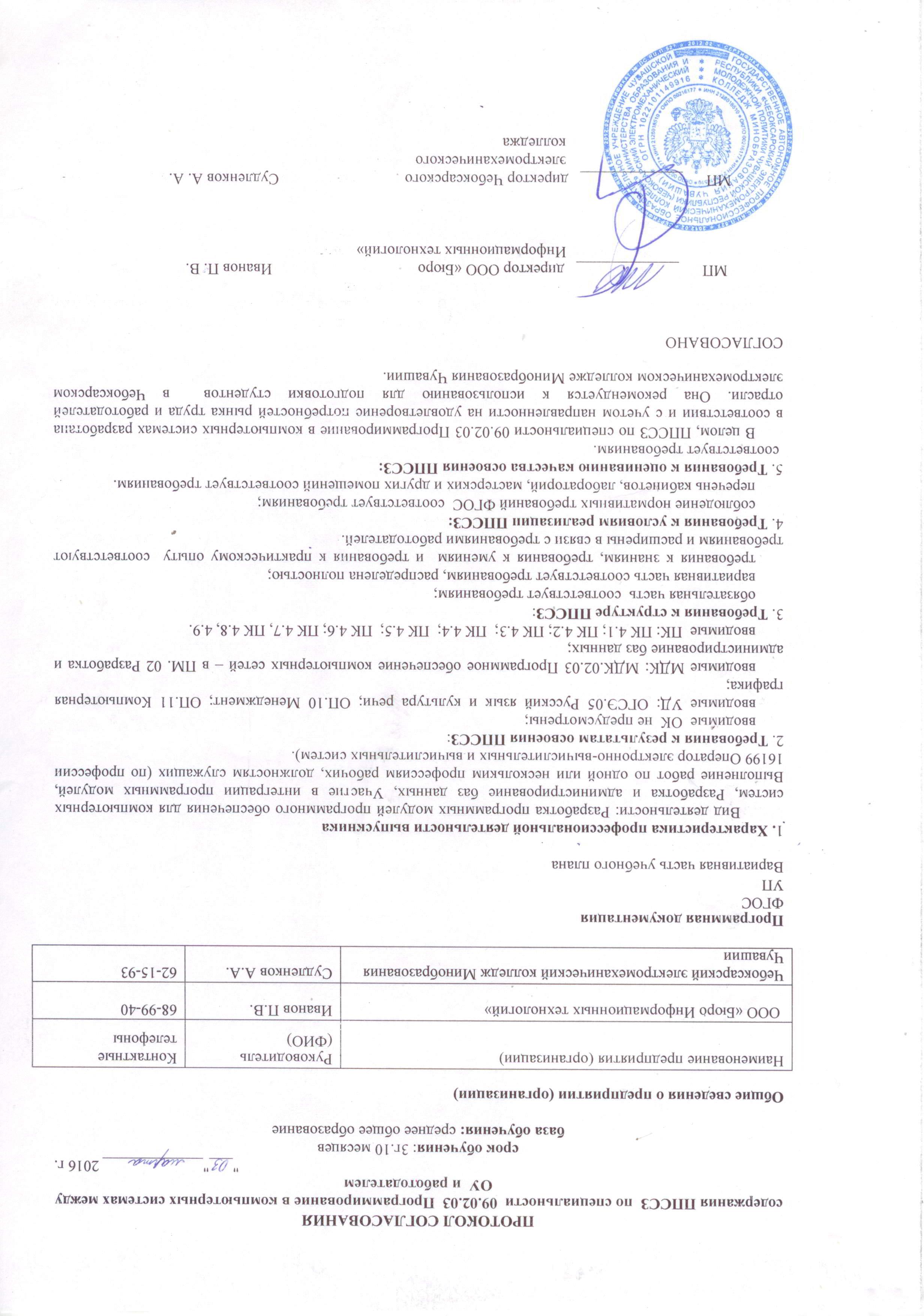 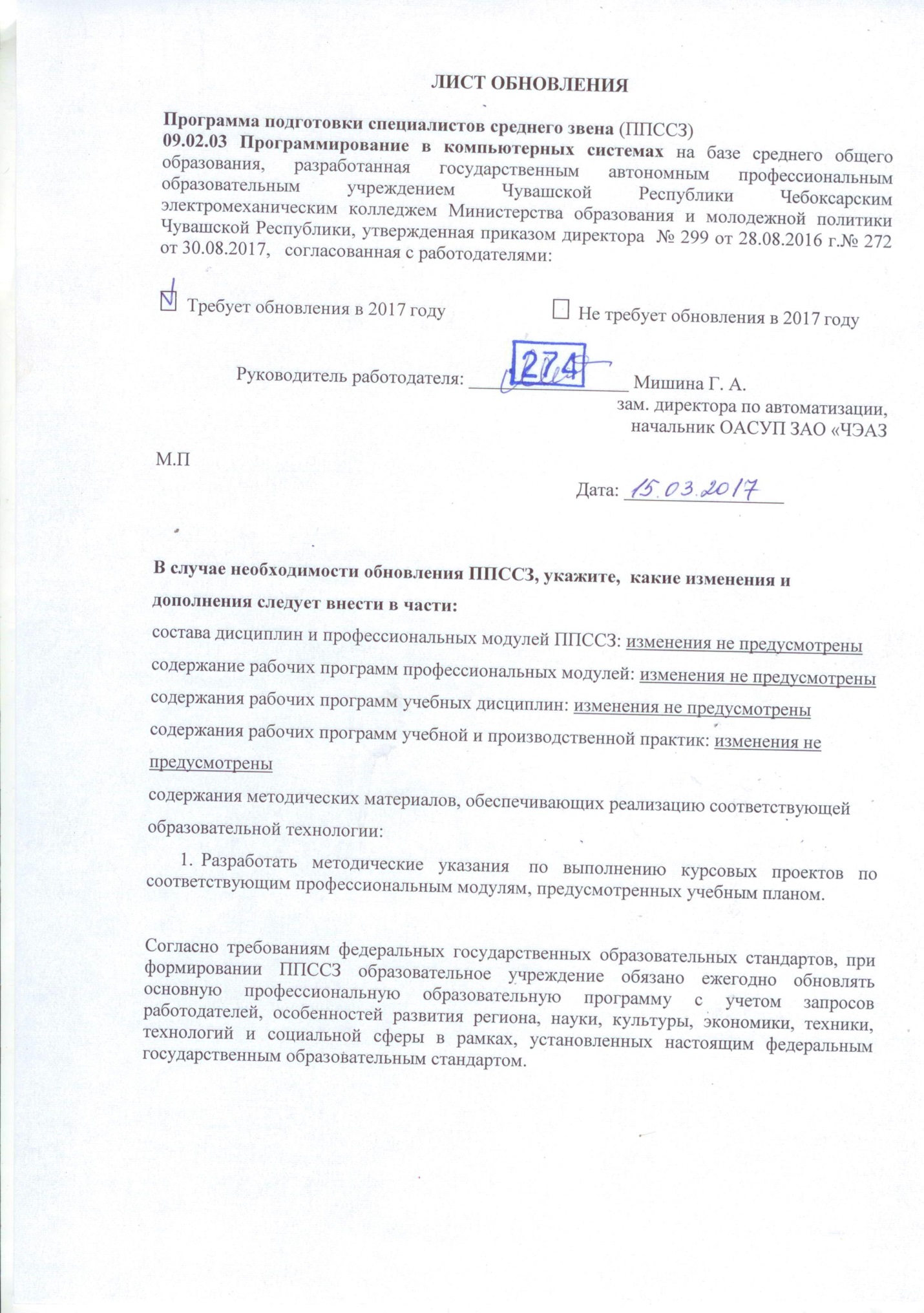 ПРОТОКОЛ СОГЛАСОВАНИЯ 2018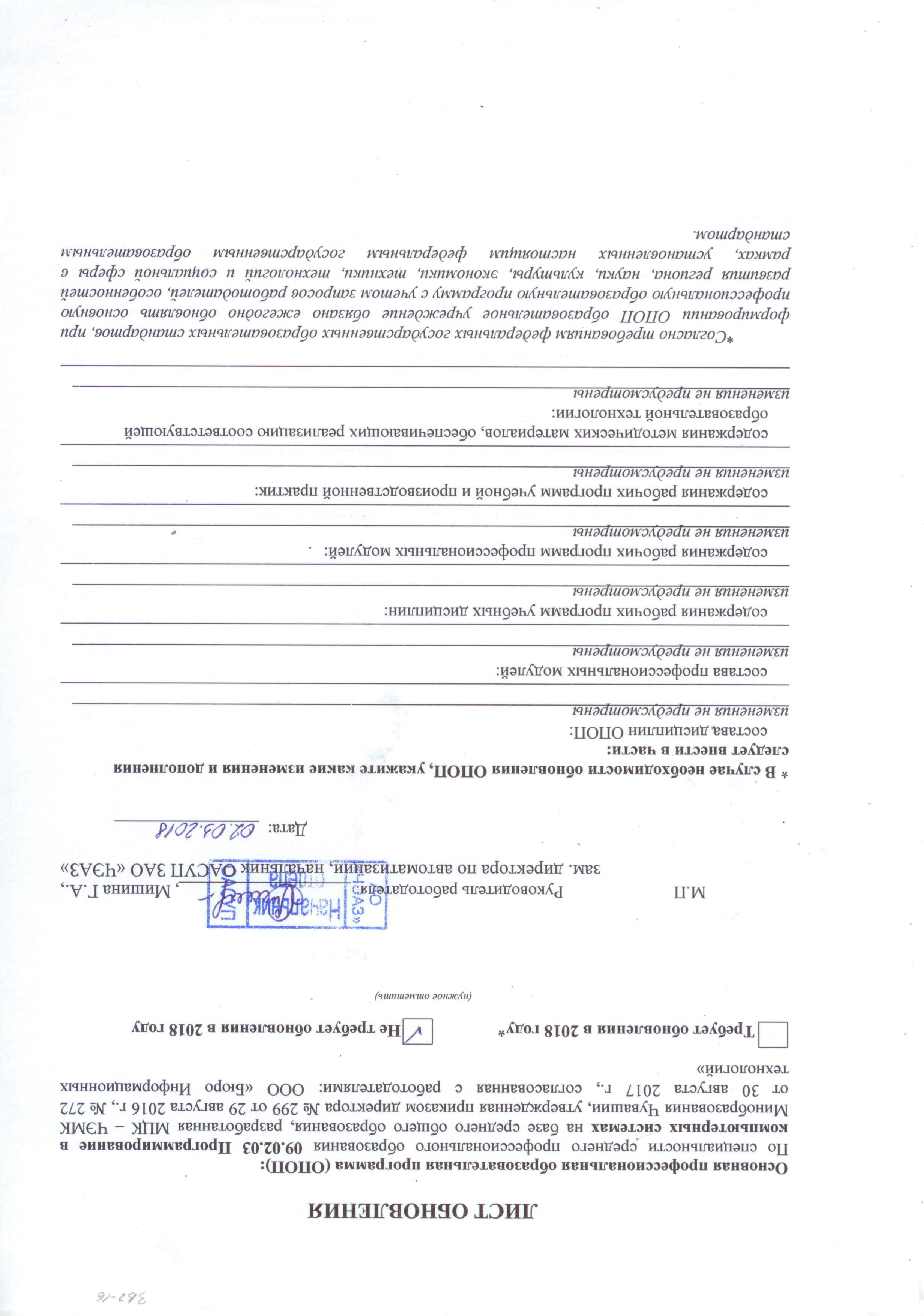 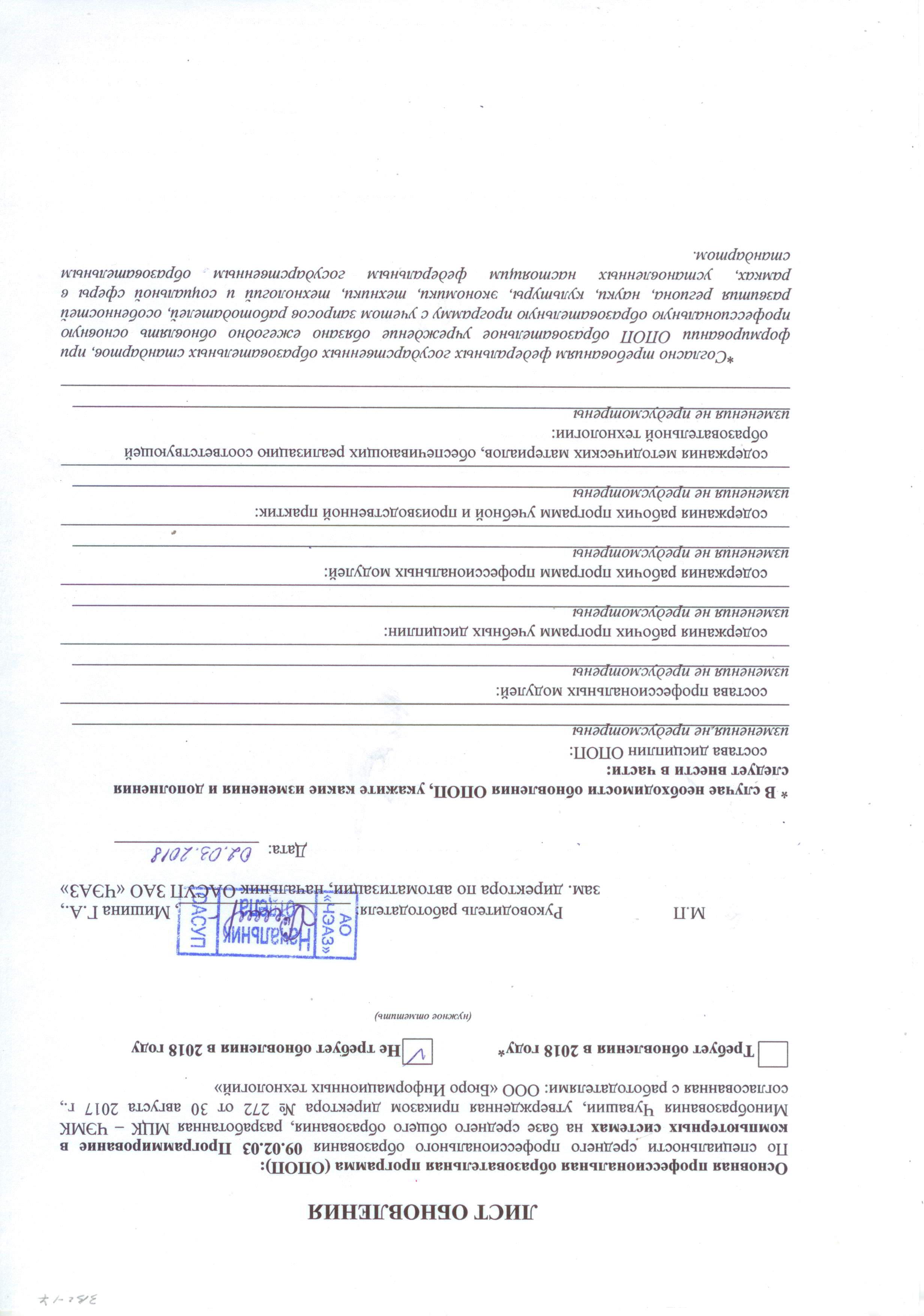 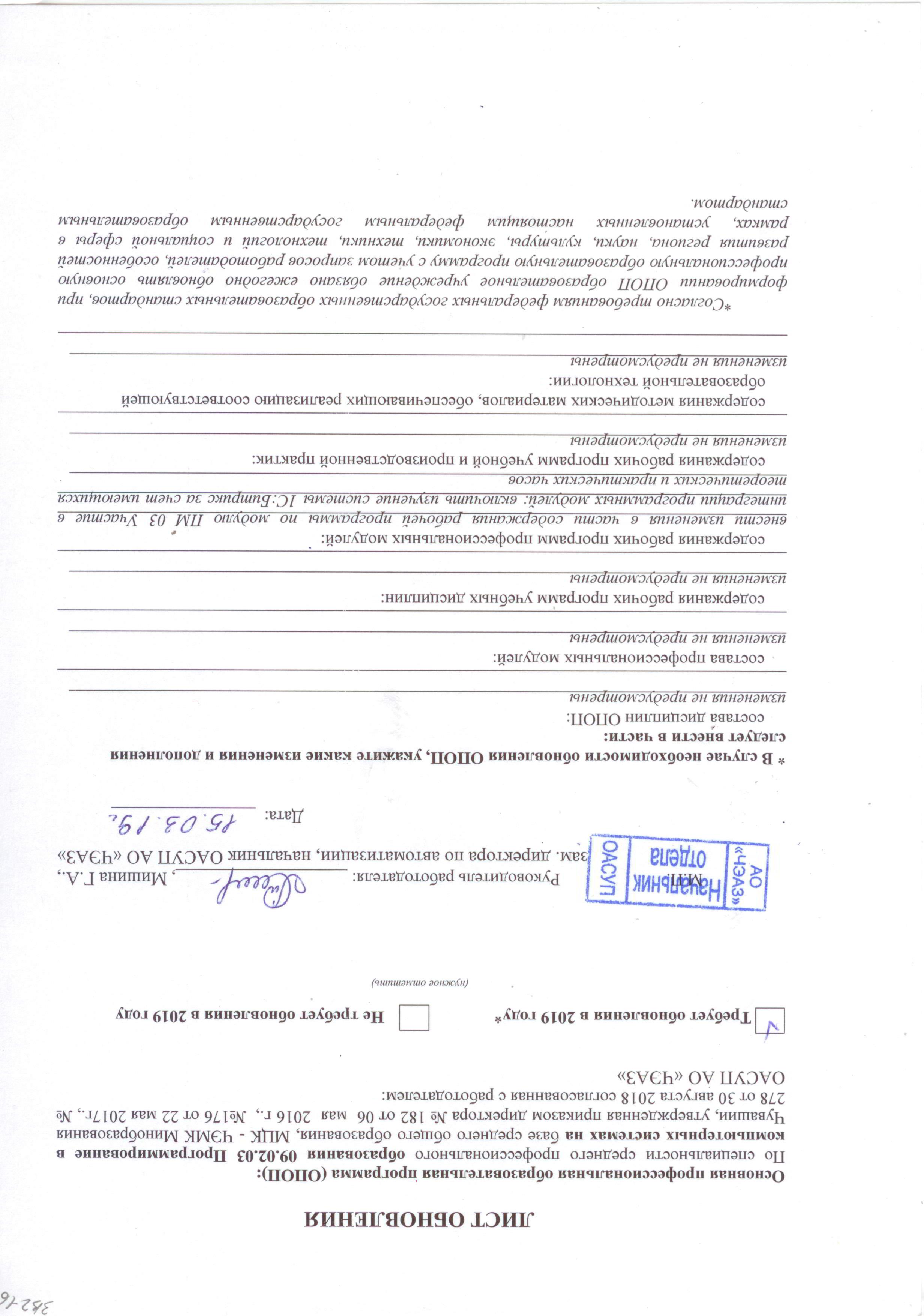 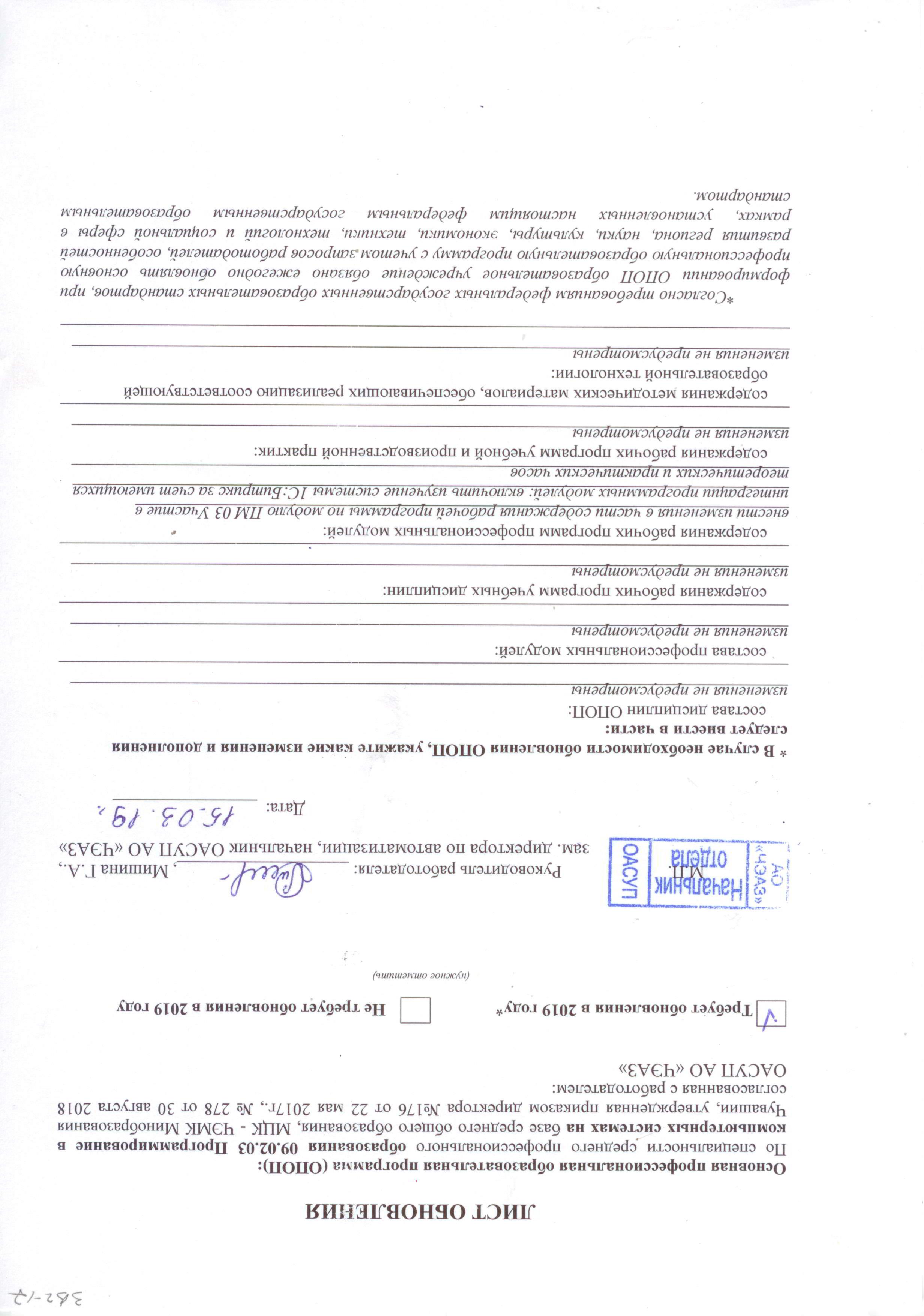 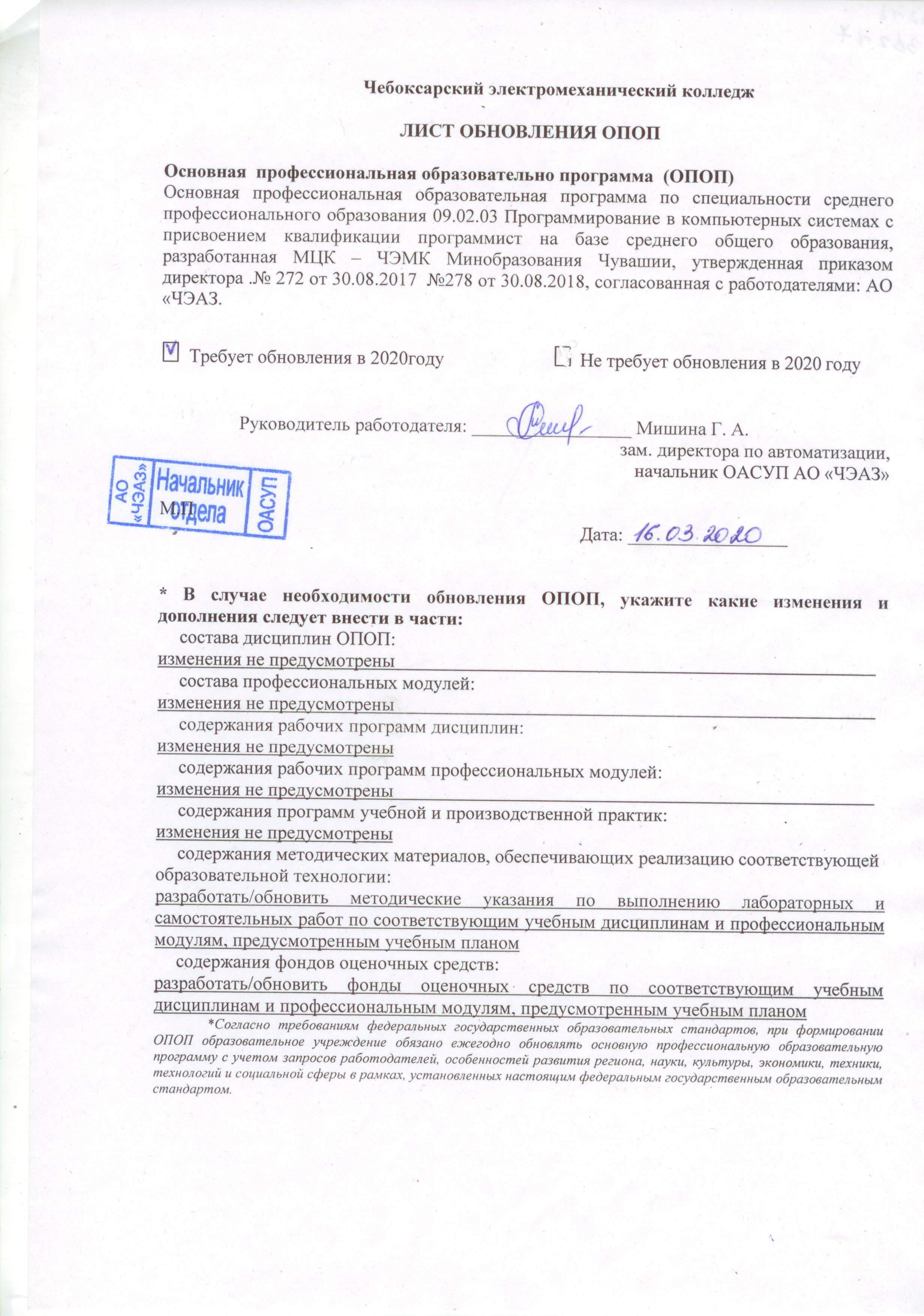 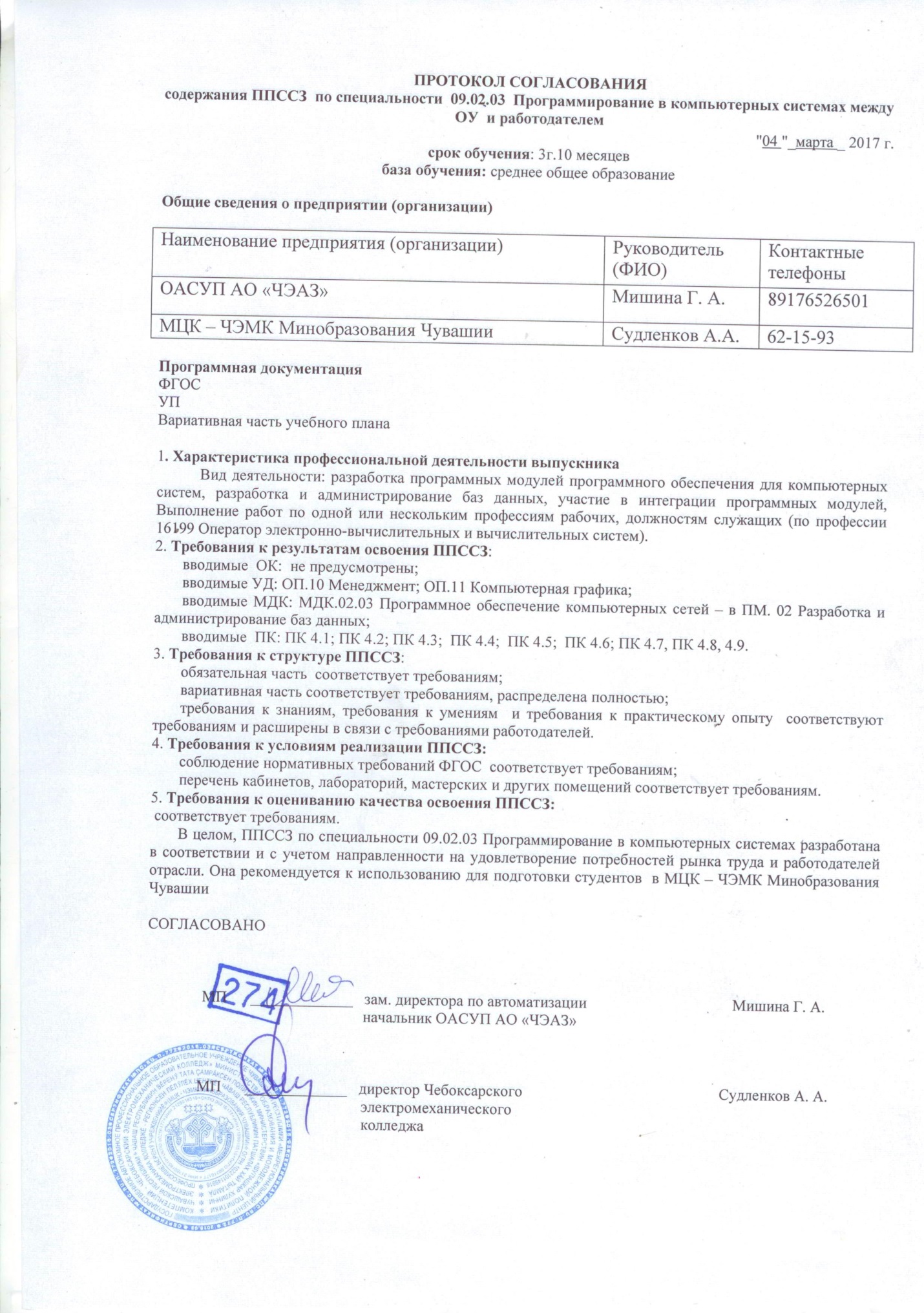 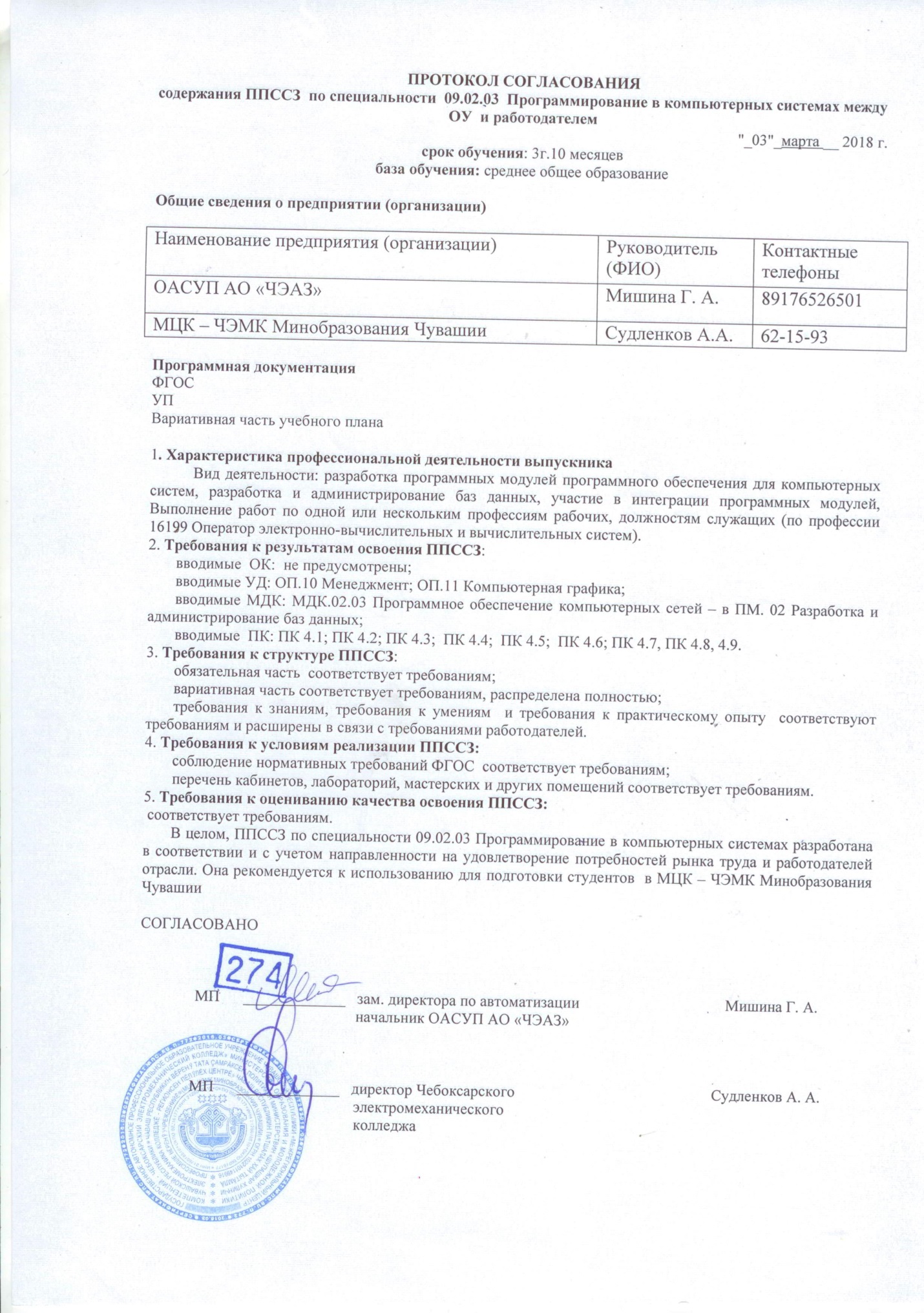 ВПД 1Разработка программных модулей программного обеспечения для компьютерных систем.ПК 1.1ПК 1.2Выполнять разработку спецификаций отдельных компонент.Осуществлять разработку кода программного продукта на основе готовых спецификаций на уровне модуля.ПК 1.3Выполнять отладку программных модулей с использованием специализированных программных средств.ПК 1.4Выполнять тестирование программных модулей.ПК 1.5Осуществлять оптимизацию программного кода модуля.ПК 1.6Разрабатывать компоненты проектной и технической документации с использованием графических языков спецификаций.ВПД 2Разработка и администрирование баз данныхПК 2.1Разрабатывать объекты базы данных.ПК 2.2 Реализовывать базу данных в конкретной системе управления базами данных (далее - СУБД).ПК 2.3Решать вопросы администрирования базы данных.ПК 2.4Реализовывать методы и технологии защиты информации в базах данных.ВПД 3Участие в интеграции программных модулейПК 3.1Анализировать проектную и техническую документацию на уровне взаимодействия компонент программного обеспечения.ПК 3.2Выполнять интеграцию модулей в программную систему.ПК 3.3Выполнять отладку программного продукта с использованием специализированных программных средств.ПК 3.4Осуществлять разработку тестовых наборов и тестовых сценариев.ПК 3.5Производить инспектирование компонент программного продукта на предмет соответствия стандартам кодирования.ПК 3.6Разрабатывать технологическую документацию.ВПД 4Выполнение работ по одной или нескольким профессиям рабочих, должностям служащихОК 1Понимать сущность и социальную значимость своей будущей профессии, проявлять к ней устойчивый интерес.ОК 2Организовывать собственную деятельность, выбирать типовые методы и способы выполнения профессиональных задач, оценивать их эффективность и качество.ОК 3Принимать решения в стандартных и нестандартных ситуациях и нести за них ответственность.ОК 4Осуществлять поиск и использование информации, необходимой для эффективного выполнения профессиональных задач, профессионального и личностного развития.ОК 5Использовать информационно-коммуникационные технологии в профессиональной деятельности.ОК 6Работать в коллективе и команде, эффективно общаться с коллегами, руководством, потребителями.ОК 7Брать на себя ответственность за работу членов команды (подчиненных), результат выполнения заданий.ОК 8Самостоятельно определять задачи профессионального и личностного развития, заниматься самообразованием, осознанно планировать повышение квалификации.ОК 9Ориентироваться в условиях частой смены технологий в профессиональной деятельности.